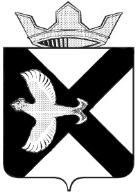 ДУМА МУНИЦИПАЛЬНОГО ОБРАЗОВАНИЯПОСЕЛОК БОРОВСКИЙРЕШЕНИЕ 27 марта 2024 г.		                                                            	              	  № 432рп. БоровскийТюменского муниципального района	Заслушав и обсудив информацию о реализации в 2024 году мероприятий по отлову и содержанию безнадзорных животных на территории муниципального образования поселок Боровский, Дума муниципального образования поселок БоровскийРЕШИЛА:1. Информацию о реализации в 2024 году мероприятий по отлову и содержанию безнадзорных животных на территории муниципального образования поселок Боровский принять к сведению.2. Настоящее решение вступает в силу с момента подписания.Председатель Думы                                                                     В. Н. СамохваловПриложение к решению Думы муниципального образования поселок Боровский от 27.03.2024 № 432 Об информации о реализации в 2024 году мероприятий по отлову и содержанию безнадзорных животных на территории муниципального образования поселок БоровскийВ соответствии с Законом Тюменской области от 08.12.2015 №135 «О наделении органов местного самоуправления отдельными государственными полномочиями» органы местного самоуправления муниципальных образований Тюменской области наделены государственным полномочием по организации мероприятий при осуществлении деятельности по обращению с животными без владельцев.Для реализации указанных полномочий в текущем году МКУ «Служба заказчика» заключен муниципальный контракт на выполнение работ по отлову животных без владельцев в Тюменском муниципальном районе.В соответствии с пунктом 2.1. Порядка осуществления деятельности по обращению с животными без владельцев в Тюменской области, утвержденным постановлением Правительства Тюменской области от 21.01.2022 № 5-п, отлов животных без владельцев производится исполнителем мероприятий в соответствии с обращениями (заявками) физических и юридических лиц, поступивших в уполномоченный орган местного самоуправления.Заявки на отлов животных без владельцев на территории Тюменского района принимаются управлением жилищно-коммунального хозяйства Администрации Тюменского муниципального района по телефонам 288-813, 288-812, а также на адрес электронной почты: otlovmr@prto.ru.,гражданин имеет право обратиться напрямую в администрацию Тюменского муниципального района.В период с 2016 года по настоящее время на основании обращений граждан и юридических лиц на территории муниципального образования 
п. Боровский отловлено 268 безнадзорных животных. В 2024 году по территории муниципального образования поселок Боровский поступило 3 заявки на отлов животных без владельцев. В результате проведенных мероприятий отловлено 0 животных без владельцев (в 2023 г.-31).Все отловленные животные прошли:- ветеринарную обработку от паразитов;- вакцинацию от бешенства;- стерилизацию/кастрацию,- мечение индивидуальным регистрационным номером (не снимаемая метка).В соответствии с  Порядком отлова за 2024 год выпущено в прежнюю среду обитания 0  – животных без владельцев (за 2023 год-13);Согласно ст.18 федерального закона от 27.12.2018 № 498-ФЗ «Об ответственном обращении с животными и о внесении изменений в отдельные законодательные акты Российской Федерации» стерилизованные животные без владельцев, имеющие не снимаемые или несмываемые метки, отлову не подлежат, за исключением животных без владельцев, проявляющих немотивированную агрессивность в отношении других животных или человека.Схема отлова животных без владельцев1. Заявка от жителя в администрацию поселка Боровский2. Направление оформленной заявки в Администрацию Тюменского района3. Заявки направляются подрядной организации на оказание услуг по отлову и транспортировке животных (МКУ «Служба заказчика»)4. Запланированный выезд подрядной организации в поселок Боровский сообщается ответственному за отлов в администрации поселок Боровский (Дударева Н.П., Сафиуллин Э.К.)5.Совместный выезд с составлением акта осмотра территории.В соответствии  с Постановлением Правительства Тюменской области от 27.01.2023 № 22-п утверждены дополнительные требования к содержанию домашних животных, в том числе их выгулу:- Соблюдать права и законные интересы лиц, проживающих в соседних домах, в случае если домашние животные содержатся в жилом доме или на территории земельного участка, на котором расположен жилой дом.- Обеспечивать надлежащие условия содержания домашних животных- Не допускать загрязнения продуктами жизнедеятельности домашнего животного жилого помещения, помещений, являющихся общим имуществом в многоквартирном доме.- При подозрении на заразную или иную болезнь осуществлять немедленную доставку домашнего животного в ветеринарную клинику или осуществлять вызов ветеринарного специалиста на дом.- Пресекать проявление агрессии со стороны домашних животных по отношению к окружающим людям и животным.- При разведении домашних животных необходимо учитывать площадь помещения либо земельного участка, на котором расположен жилой дом, где содержатся домашние животные, и принимать во внимание права и законные интересы лиц, проживающих в многоквартирном доме, в помещениях которого содержатся домашние животные, а также лиц, проживающих в соседних домах, в случае если домашние животные содержатся в жилом доме или на территории земельного участка, на котором расположен жилой дом.- Содержание домашнего животного в коммунальной квартире или в жилом помещении, занимаемом несколькими семьями, допускается при наличии письменного согласия всех совершеннолетних граждан, фактически проживающих в данной коммунальной квартире или в жилом помещении.Запрещается:- Содержать домашних животных в помещениях, являющихся общим имуществом в многоквартирном доме. Дополнительные требования к выгулу домашних животныхОбязанности владельцев собак либо лиц, их заменяющих:-Следование до места, разрешенного решением органа местного самоуправления для выгула домашних животных, и до места постоянного содержания собак осуществляется только на поводке и в наморднике (распространяется на собак высотой более 20 см в холке).- Собаки, содержащиеся на огороженной территории земельного участка, на котором расположен жилой дом, принадлежащей владельцу на праве собственности или ином законном основании, могут находиться без привязи и вне вольера исключительно в случае, если приняты меры, не допускающие самостоятельного выхода собаки за территорию земельного участка, на котором расположен жилой дом.При входе на территорию земельного участка, на котором расположен жилой дом, должна быть установлена предупреждающая надпись о наличии собаки.- Не допускать самовыгул собак.Выгул домашних животных запрещается:- Крупных пород собак (высотой от 40 см и более в холке) лицами младше 14 лет.- Одним человеком более двух собак крупных пород (высотой от 40 см и более в холке) одновременно.- Владельцами домашних животных либо лицами, их заменяющими, в состоянии алкогольного, токсического или наркотического опьянения.